МБУ «Межпоселенческая районная библиотека Верховского района Орловской области» участвует в реализации федерального проекта «Творческие люди» национального проекта «Культура».     Федеральный проект «Творческие люди» национального проекта «Культура» способствует созданию условий для реализации творческого потенциала нации: повышение квалификации на базе ведущих ВУЗов страны непрерывного образования и повышения квалификации творческих и управленческих кадров в сфере культуры.      Обучение работников в сфере культуры проводится по различным направлениям образовательных программ, в том числе клубных и библиотечных.
     В феврале-марте 2021 года Лариса Николаевна Величкина- директор районной библиотеки, прошла обучение в дистанционном формате в Центре непрерывного образования и повышения квалификации творческих и управленческих кадров в сфере культуры - ФГБОУ ВО «Московский государственный институт культуры» по дополнительной профессиональной программе повышения квалификации «Современная публичная библиотека: организационно-управленческие аспекты деятельности».
     Спикер веб-конференций - Владимир Константинович Клюев, кандидат педагогических наук, профессор, профессор кафедры инфомационно-аналитической деятельности, зав. кафедрой управления информационно-библиотечной деятельностью Московского государственного института культуры, Почётный работник высшего профессионального образования Российской Федерации. Владимир Константинович - ведущий разработчик Федеральных государственных образовательных стандартов высшего образования по направлению подготовки «Библиотечно-информационная деятельность» (бакалавриат и магистратура); основной разработчик проекта Профессионального стандарта специалиста в области библиотечно-информационной деятельности; инициатор и координатор федеральной издательской серии учебников «Бакалавр библиотечно-информационной деятельности».     В ходе обучения были прослушаны лекции, проведены мастер-классы и семинарские занятия в формате видеоконференции. Л. Н. Величкина участвовала в семинарских занятиях, делилась опытом по организационно-правовом регулировании деятельности  библиотеки, работе с персоналом.
      Для Величкиной Л. Н. обучение было очень полезным. Были изучены современные методы и формы управления муниципальными персоналом и библиотеками, актуальные тенденции направления библиотечной деятельностью, такие как: «Правовые и экономические основы менеджмента библиотечно-информационной деятельности», «Диверсификация услуг библиотека», «Маркетинг услуг библиотеки», «Практический фандрейзинг в библиотеке», «Введение эффективного контракта», «Взаимодействие библиотеки с волонтёрами». Обучение способствует профессиональному росту руководителя в современных условиях.
     В практике МБУ «Межпоселенческая районная библиотека Верховского района Орловской области» уже внедряются новшества: вносятся изменения в должностные инструкции библиотечных специалистов; применяются инновационные формы библиотечно-информационной деятельности.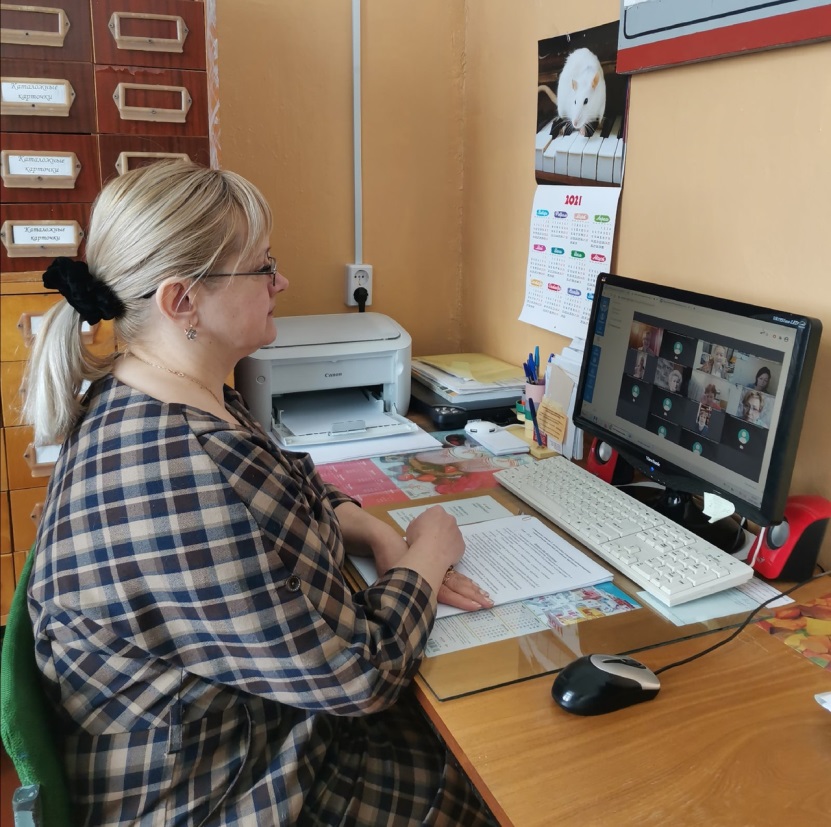 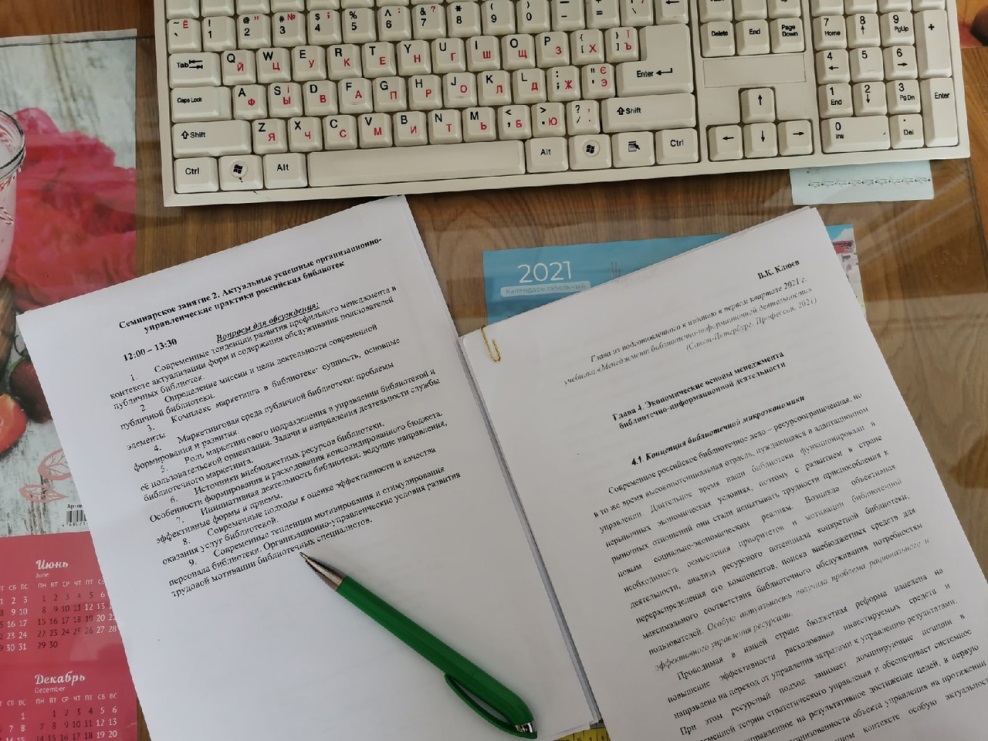 